รายงานผลการปฏิบัติงานและการใช้จ่ายงบประมาณ ประจำปีงบประมาณ พ.ศ. 2561 ณ ไตรมาส 1 (1 ตุลาคม 2560 – 31 ธันวาคม 2560)วาระที่ 3.1   งบประมาณรายจ่ายภาพรวมงบประมาณรายจ่าย จำแนกตามรายเดือน (ณ วันที่ 31 ธ.ค. 60)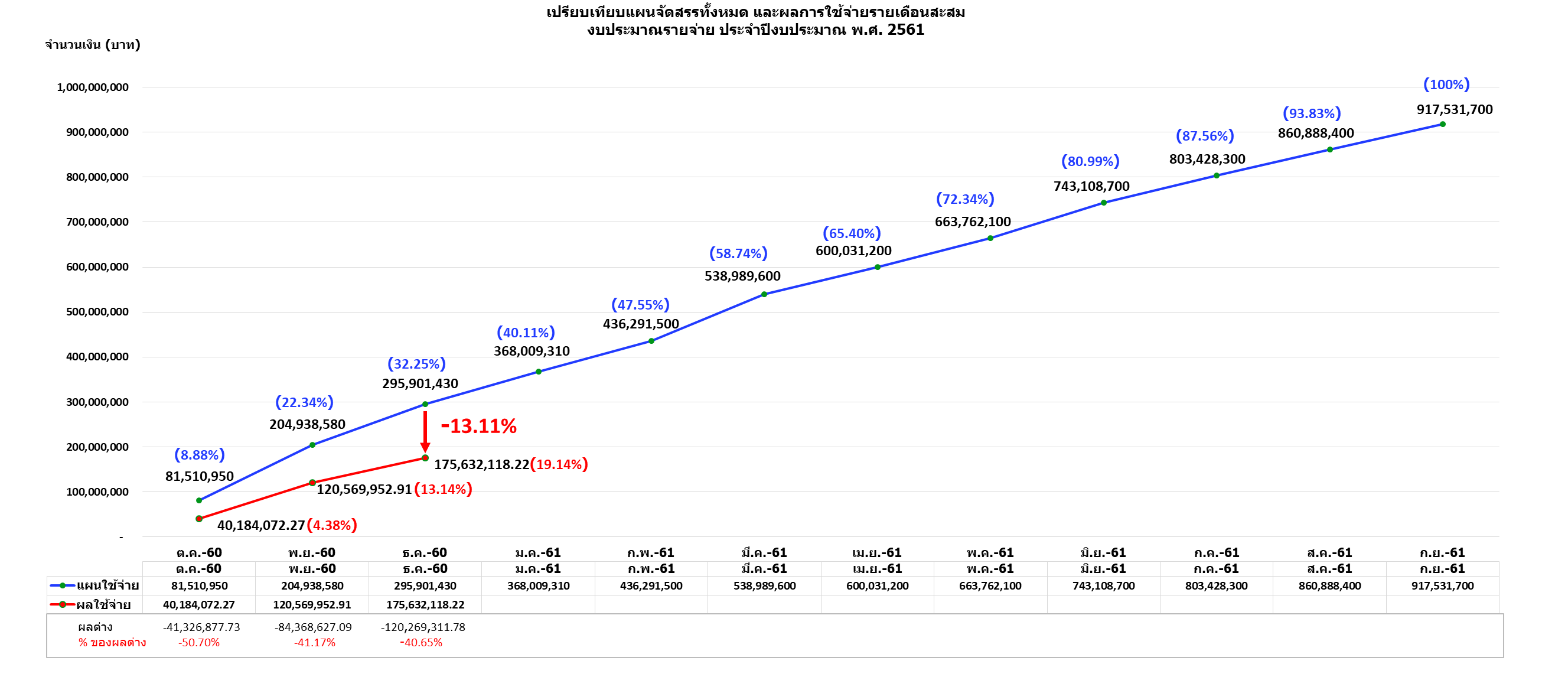 จำแนกตามผลผลิต/โครงการ (ณ วันที่ 31 ธ.ค. 60)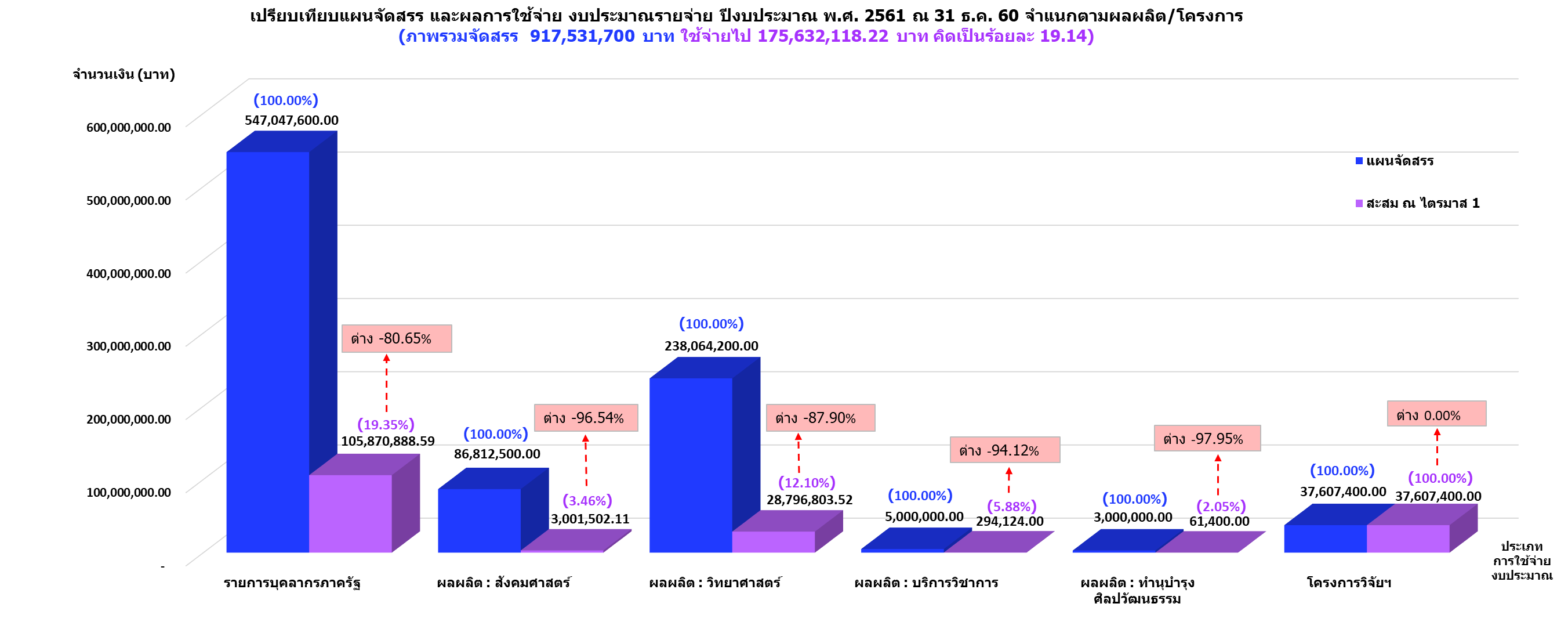 เมื่อเปรียบเทียบผลเบิกจ่ายจริงกับเป้าหมายมทร. และเป้าหมายสำนักงบประมาณ (ณ วันที่ 31 ธ.ค. 60)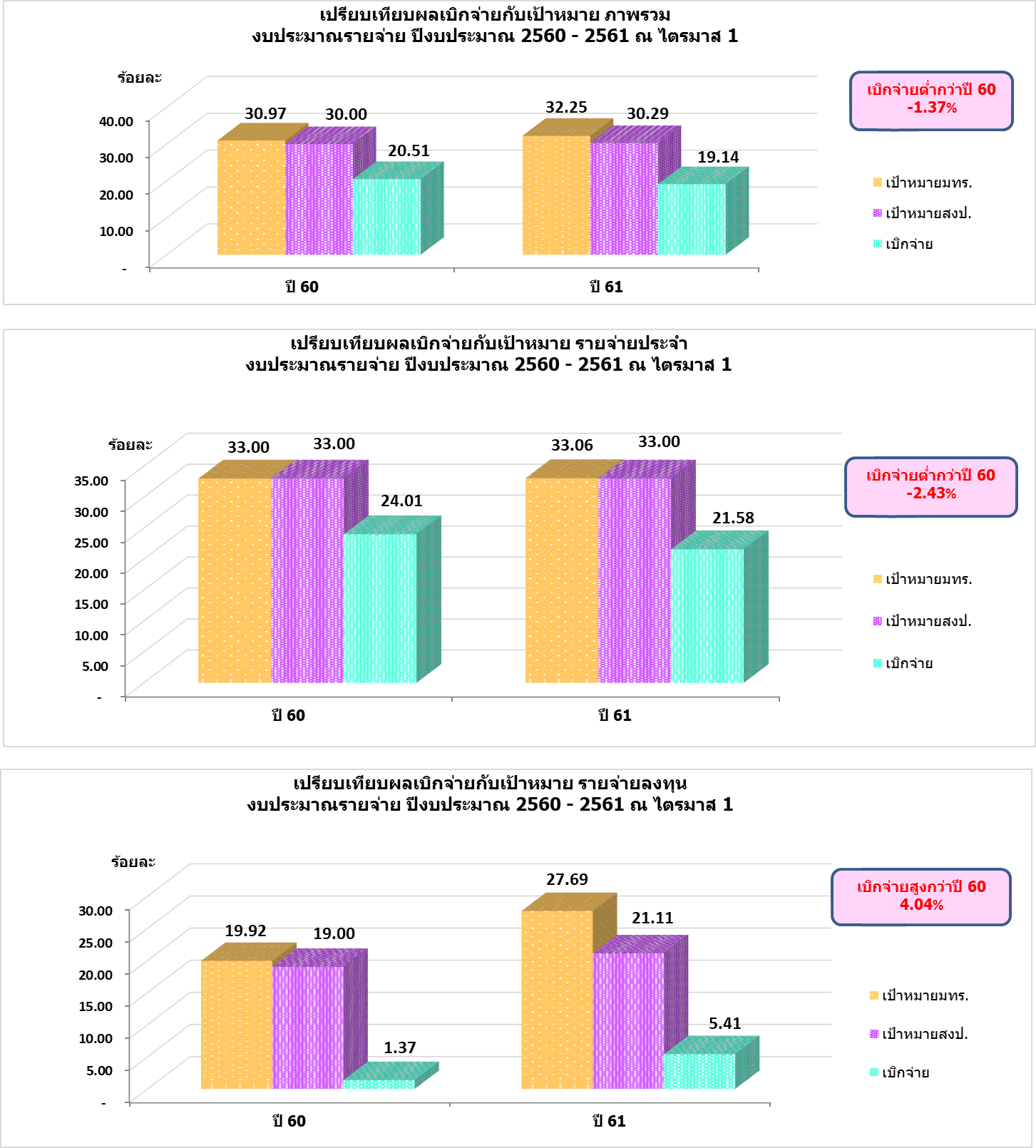 3.1.2  ผลการใช้จ่ายงบลงทุน (ณ วันที่ 31 ธ.ค. 60)ครุภัณฑ์ งบประมาณรายจ่าย มีแผนจัดสรรทั้งปี 21 รายการ มีแผนเบิกจ่ายสะสม ณ 31 ธ.ค. 60 จำนวน 9 รายการ เบิกจ่ายแล้ว 5 รายการ  (ตามแผน 3 รายการ ก่อนแผน 2 รายการ) ยังไม่เบิกจ่ายตามแผน 6 รายการ  ซึ่งมีรายการดังนี้คณะครุศาสตร์อุตสาหกรรม - ห้องปฏิบัตินวัตกรรมดิจิตอลเพื่อการศึกษา 900,000 บาท ขณะนี้อยู่ระหว่างรอรายงานผลการจัดทำขอซื้อ- ครุภัณฑ์ห้องปฏิบัติการเพื่อการผลิตสื่อทางการสอนทางวิศวกรรมคอมพิวเตอร์ 600,000 บาท ขณะนี้อยู่ระหว่างรอรายงานผลการจัดทำขอซื้อ- ครุภัณฑ์ห้องปฏิบัติระบบสารสนเทศเพื่องานวิศวกรรม 1,200,000 บาท ขณะนี้อยู่ระหว่างรอรายงานผลการจัดทำขอซื้อ2) คณะวิศวกรรมศาสตร์ - เครื่องเจาะโลหะด้วยลวด (Supperdrill) ขนาดลวดเส้นผ่าศูนย์กลางไม่เกิน 1 มม. 500,000 บาท ขณะนี้อยู่ระหว่างเบิกจ่าย  3) สำนักวิทยบริการและเทคโนโลยีสารสนเทศ - ครุภัณฑ์ขยายจุดบริการศูนย์การเรียนรู้ด้วยตนเองโชติเวช 900,000 บาท ขณะนี้อยู่ระหว่างเบิกจ่าย4) สำนักส่งเสริมวิชาการและงานทะเบียน - ชุดเครื่องแม่ข่ายระบบบริการการศึกษา 984,400 บาท ขณะนี้อยู่ระหว่างเบิกจ่าย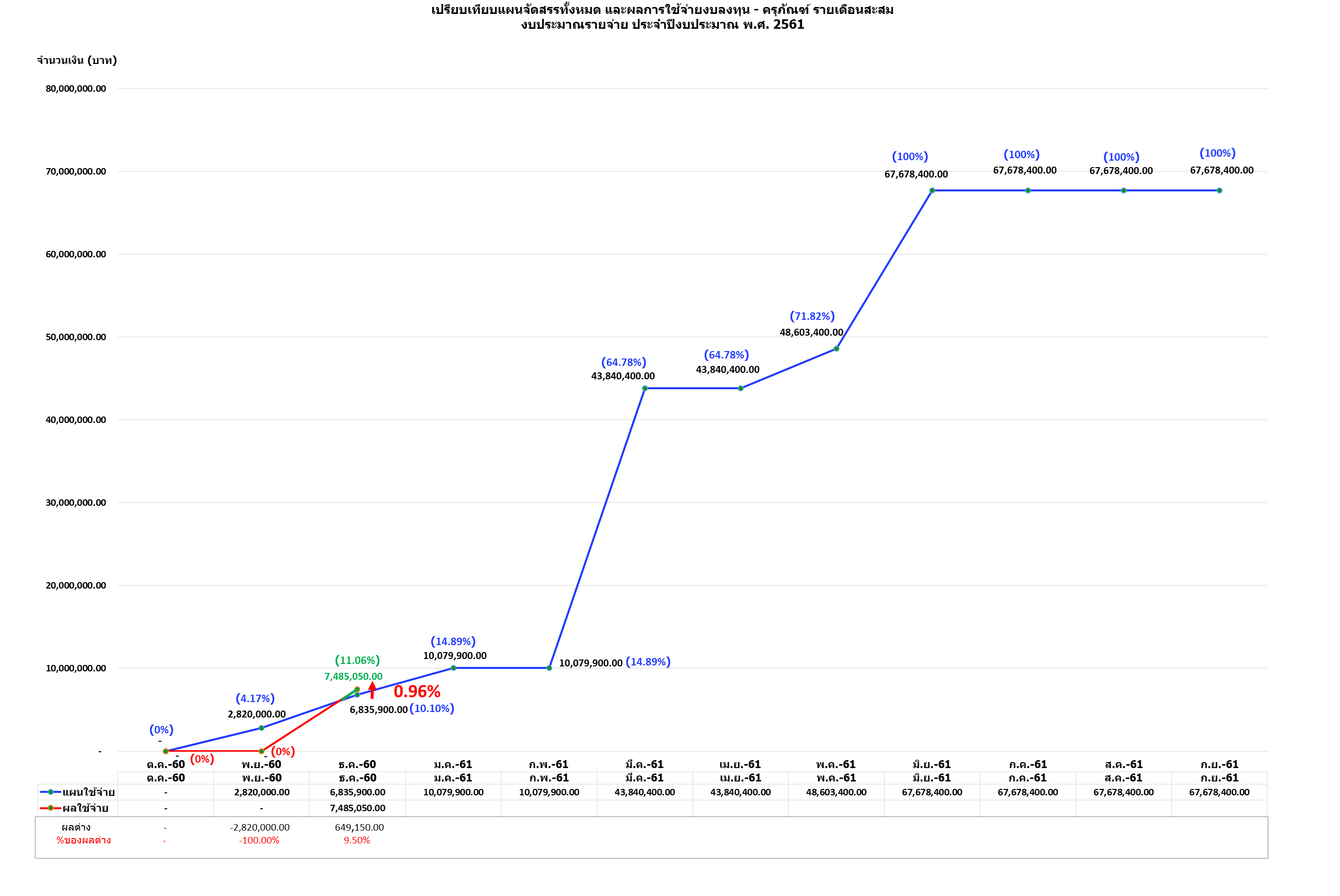 สิ่งก่อสร้าง งบประมาณรายจ่าย มีแผนจัดสรรทั้งปี 4 รายการ มีแผนเบิกจ่ายสะสม ณ 31 ธ.ค. 60 จำนวน 1 รายการ ยังไม่เบิกจ่าย 1 รายการ 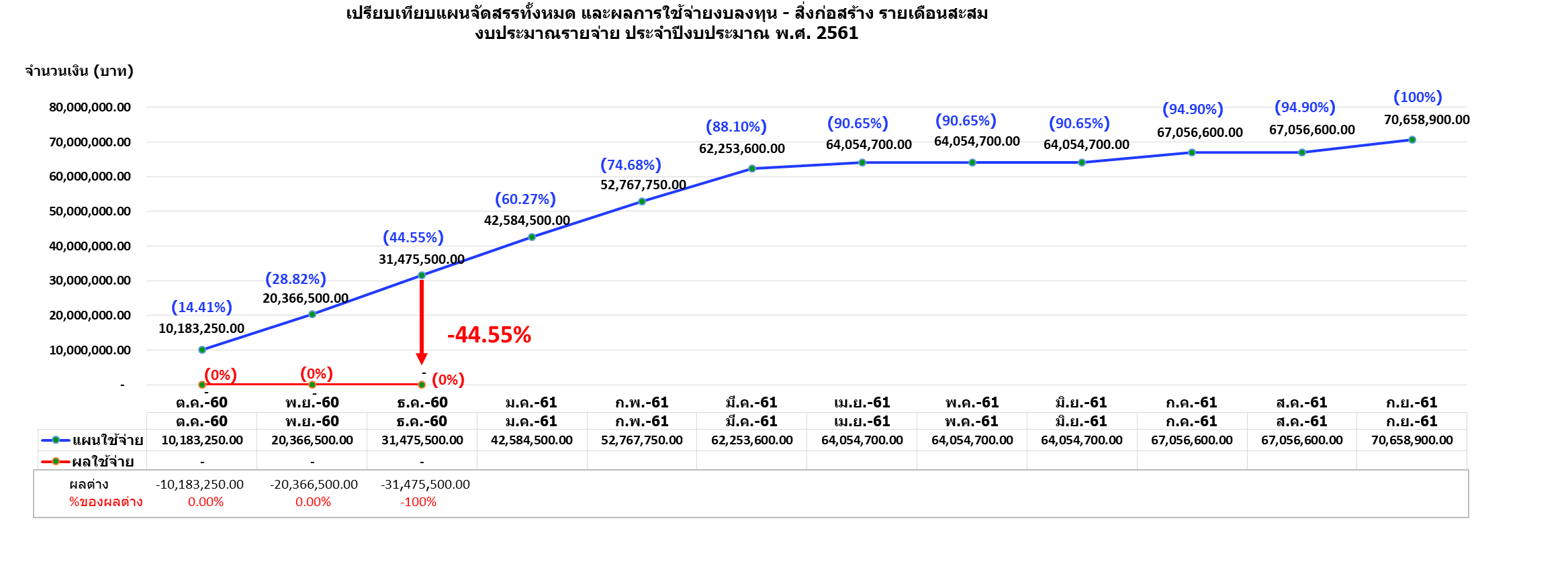 3.1.3  ผลการใช้จ่ายโครงการงบรายจ่ายอื่น (ณ วันที่ 31 ธ.ค. 60)มีแผนเบิกจ่ายสะสม ณ เดือน ธ.ค. 60 มีจำนวน 30 โครงการ จำนวนเงิน 11,569,530 บาท เบิกจ่ายแล้วเสร็จ จำนวนเงิน 3,776,031.41 บาท (32.63%) (ตามแผน 11 โครงการ + เบิกจ่ายก่อนแผน 2 โครงการ) และยังไม่เบิกจ่าย 19 โครงการ จำนวนเงิน 7,793,498.59 บาท (67.36%)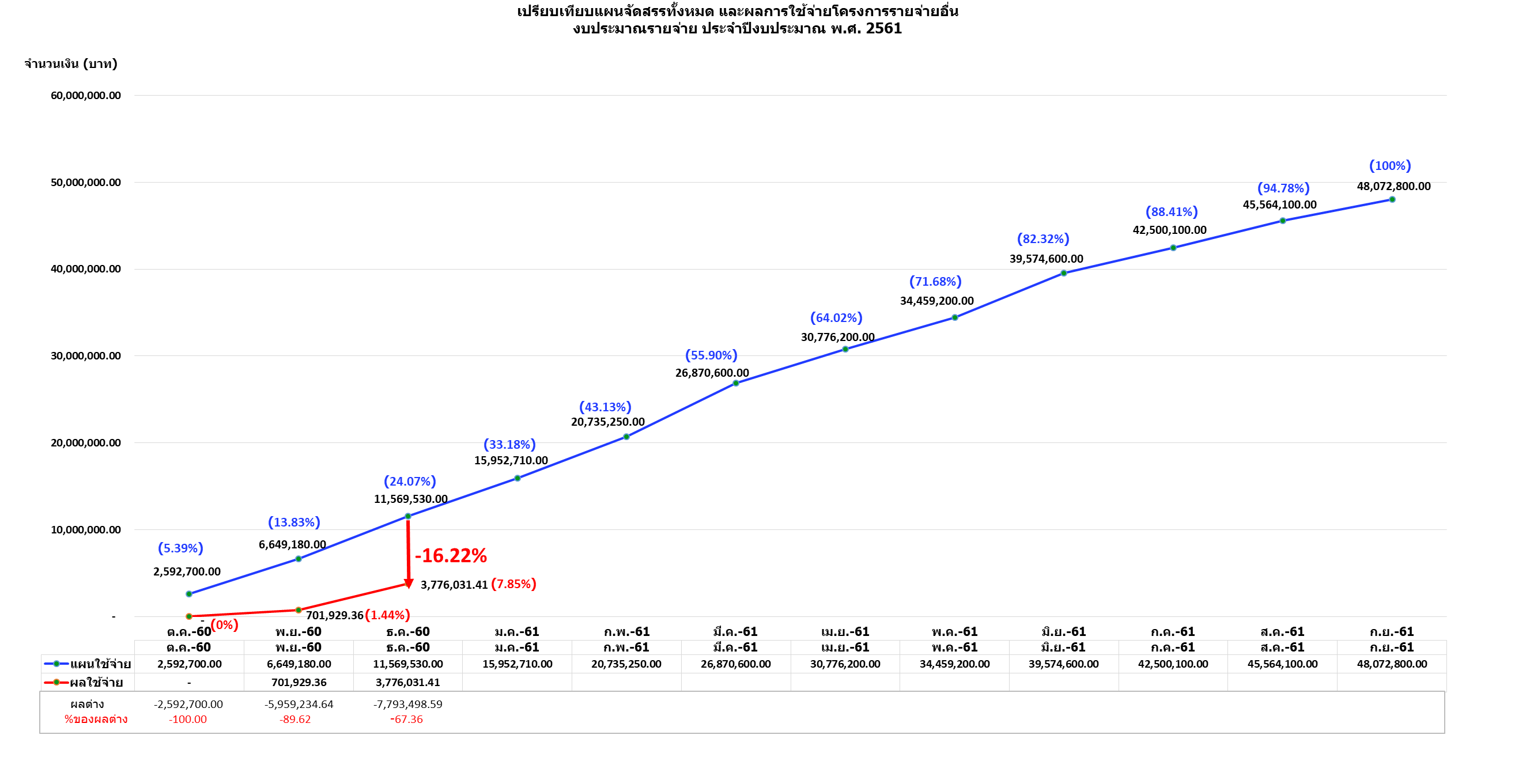 3.1.4  เงินกันเหลื่อมปี 2557 – 2560 (ณ วันที่ 31 ธ.ค. 60)แผนเงินกันเหลื่อมปี งบประมาณรายจ่าย ปีงบประมาณ พ.ศ. 2557 – 2560 มีจำนวนทั้งหมด 3 รายการ จำนวนเงิน 57,097,907.29 บาท 
เบิกจ่ายยังไม่ครบถ้วน 2 รายการ และยังไม่เบิกจ่าย 1 รายการ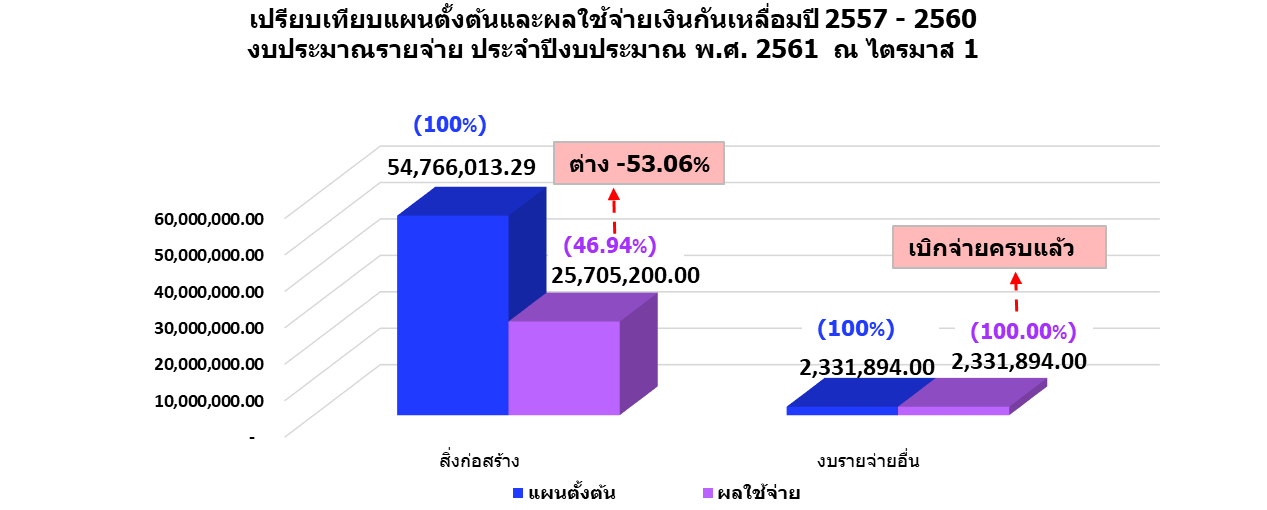 วาระที่ 3.2  งบประมาณเงินรายได้3.2.1  ภาพรวมงบประมาณเงินรายได้          -  จำแนกตามรายเดือน (ณ วันที่ 31 ธ.ค. 60)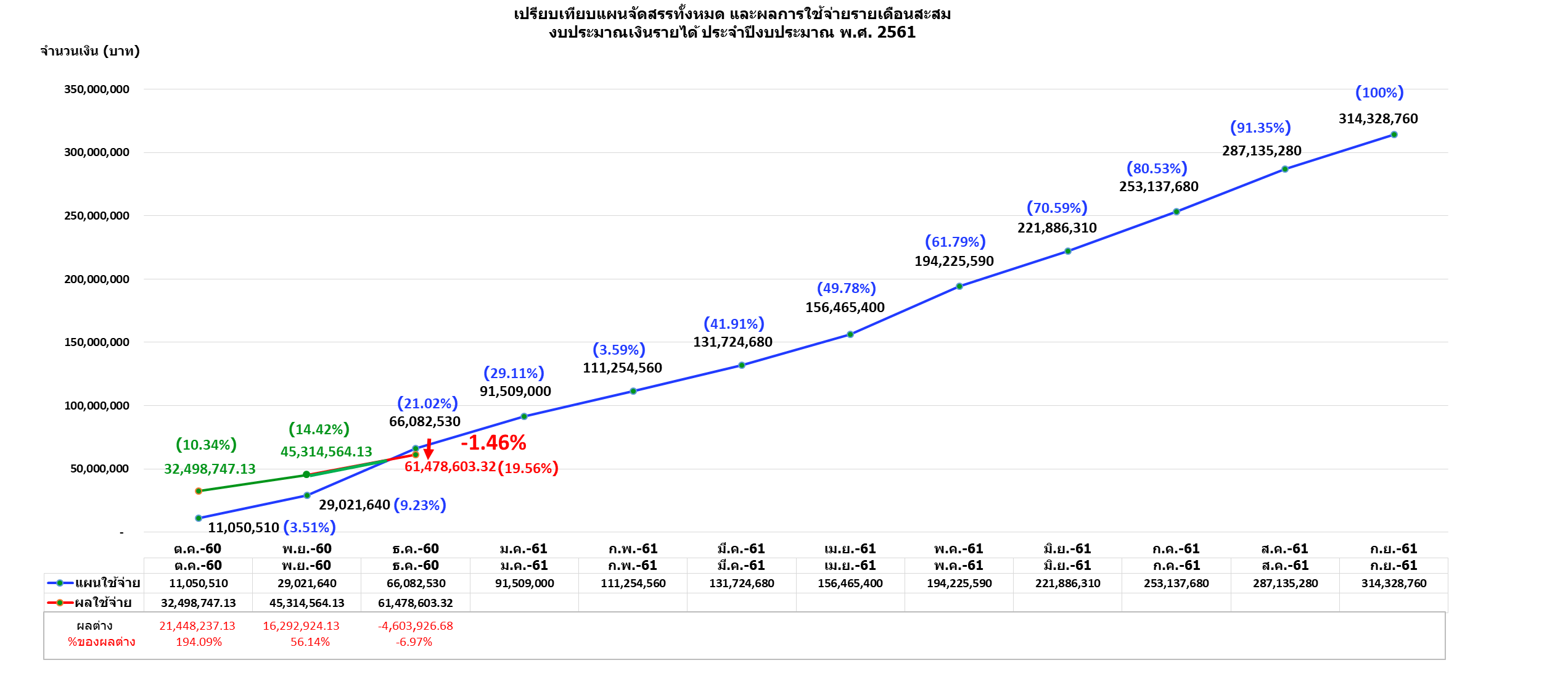  จำแนกตามผลผลิต/โครงการ (ณ วันที่ 31 ธ.ค. 60)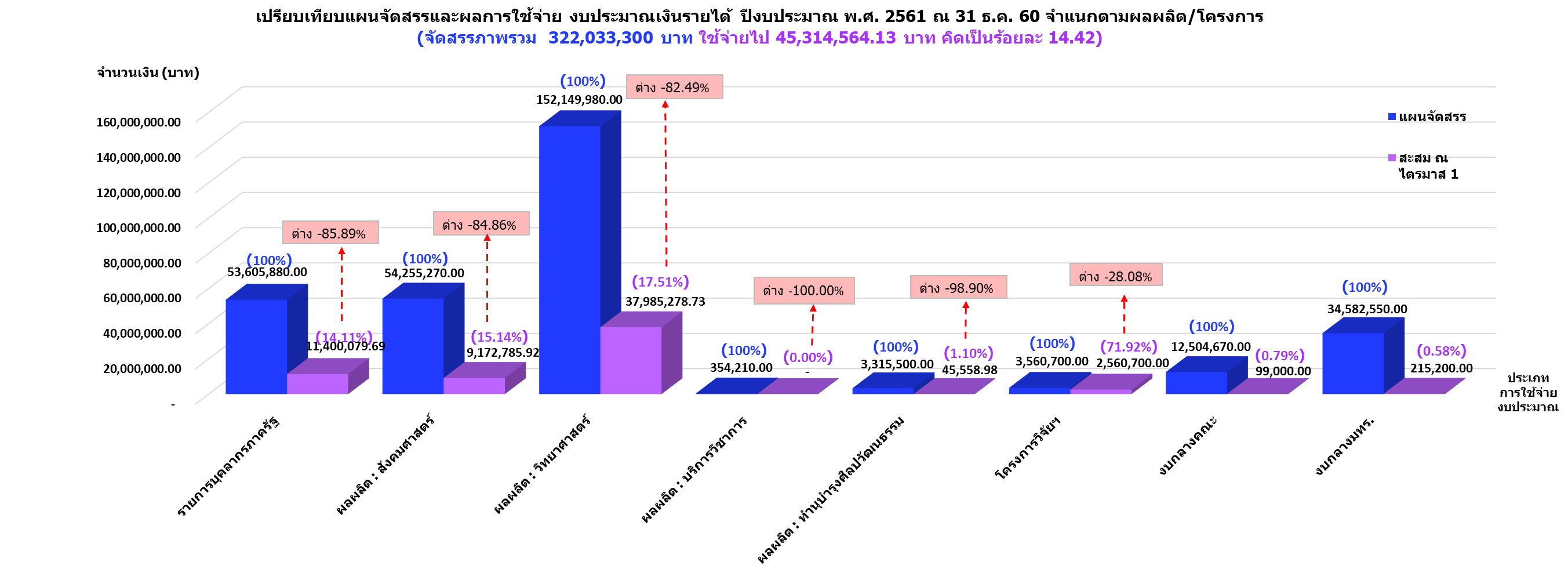 การใช้จ่ายงบกลาง (ณ วันที่ 31 ธ.ค. 60)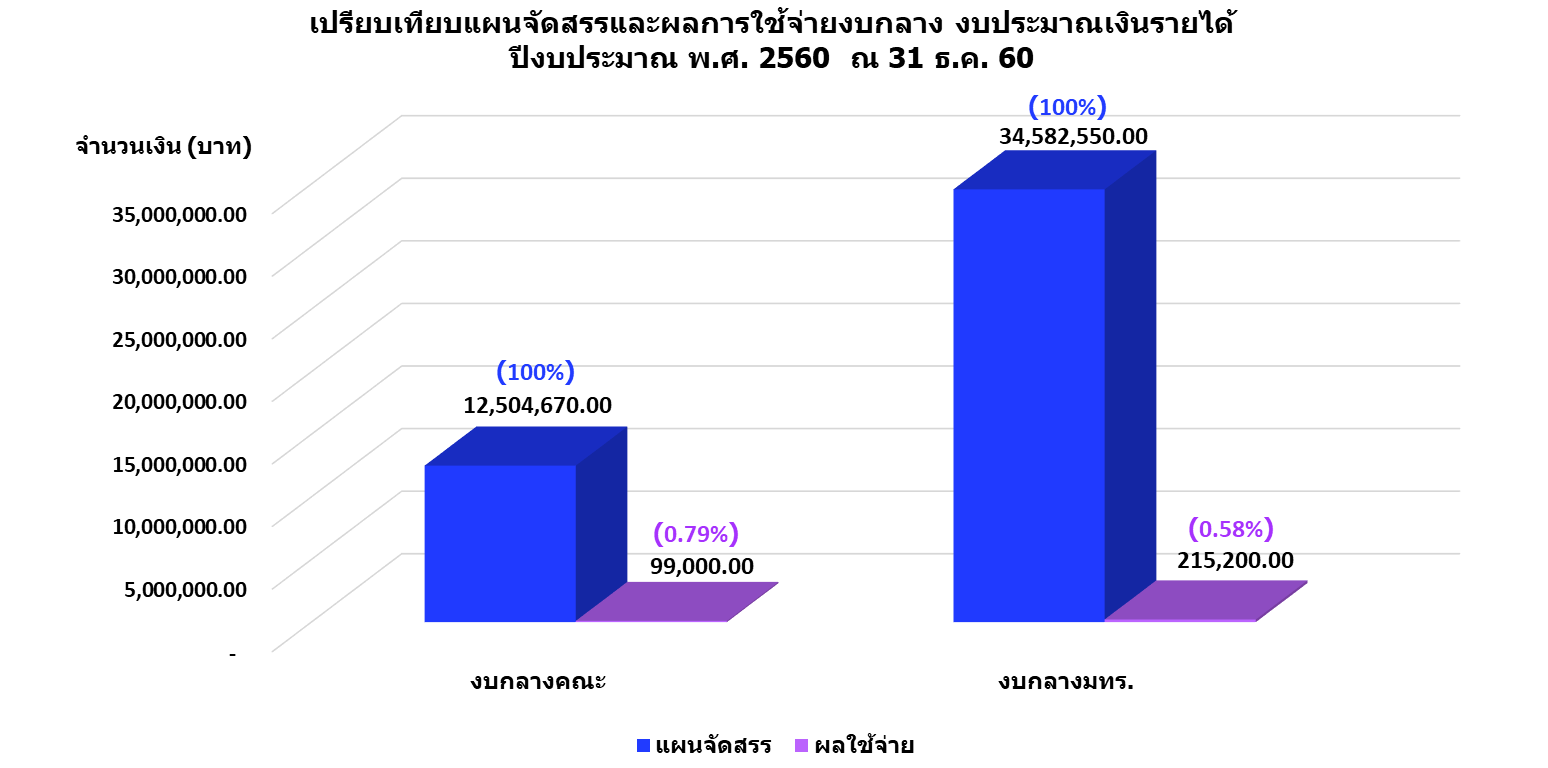 เมื่อเปรียบเทียบผลเบิกจ่ายจริงกับเป้าหมายมทร. (ณ วันที่ 31 ธ.ค. 60)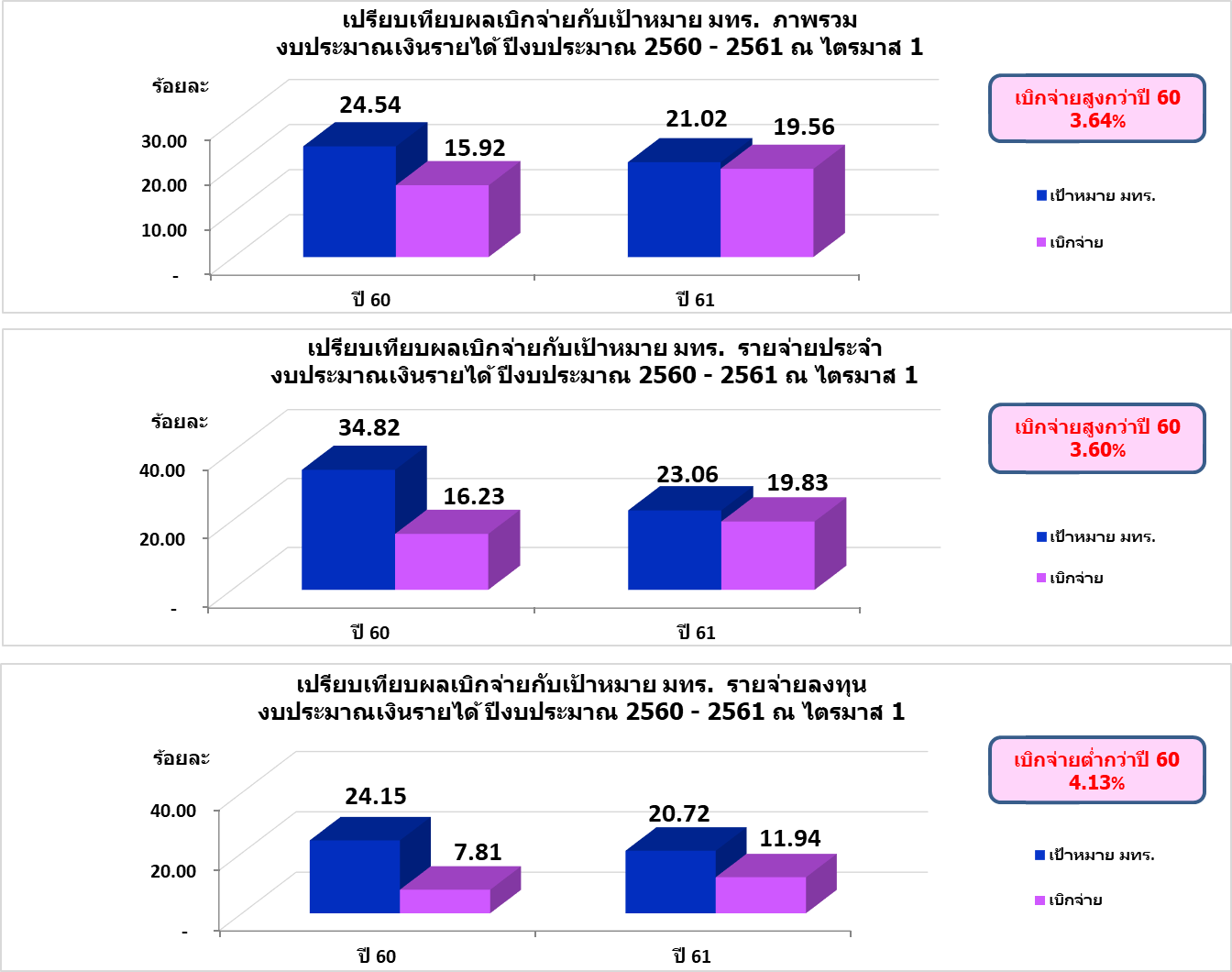 3.2.2  ผลการใช้จ่ายงบลงทุน (ณ วันที่ 31 ธ.ค. 60)ครุภัณฑ์ งบประมาณเงินรายได้ แผนจัดสรรทั้งปี 85 รายการ มีแผนเบิกจ่ายสะสม ณ 31 ธ.ค. 60 จำนวน 39 รายการ เบิกจ่ายแล้ว 37 รายการ (ตามแผน 18 รายการ ก่อนแผน 19 รายการ) ยังไม่เบิกจ่ายตามแผน 21 รายการ ซึ่งมีรายการดังนี้1)  คณะวิทยาศาสตร์และเทคโนโลยี จำนวนเงิน 68,000 บาท  ≈0.99%- เครื่องคอมพิวเตอร์สำหรับงานประมวลผลพร้อมเครื่องสำรองไฟฟ้า จำนวนเงิน 28,000 บาท ขณะนี้อยู่ระหว่างรอเซ็นสัญญา- เครื่องพิมพ์ Multifunction ชนิดเลเซอร์ หรือ LCD สี จำนวนเงิน 40,000 บาท อยู่ระหว่างรอเซ็นสัญญา2)  คณะสถาปัตยกรรมศาสตร์และการออกแบบ จำนวนเงิน 57,000 บาท ≈0.83%- คอมพิวเตอร์โน้ตบุ๊คสำหรับงานประมวลผล จำนวนเงิน 21,000 บาท ขณะนี้อยู่ระหว่างเบิกจ่าย- เครื่องคอมพิวเตอร์สำหรับงานสำนักงาน จำนวนเงิน 16,000 บาท ขณะนี้อยู่ระหว่างเบิกจ่าย- เครื่องสแกนเนอร์สำหรับงานเอกสาระดับศูนย์บริการแบบที่ 1 จำนวนเงิน 20,000 บาท ขณะนี้อยู่ระหว่างเบิกจ่าย3)  สถาบันวิจัยและพัฒนา จำนวนเงิน 300,000 บาท ≈4.38%- เครื่องคอมพิวเตอร์ สำหรับงานประมวลผลแบบที่ 2 ขณะนี้อยู่ระหว่างรอเซ็นสัญญา4)  สำนักส่งเสริมวิชาการและงานทะเบียน จำนวนเงิน 925,500 บาท ≈13.53%- เครื่องโทรสาร จำนวนเงิน 31,500 บาท ขณะนี้อยู่ระหว่างตั้งเบิก- เครื่องคอมพิวเตอร์โน้ตบุ๊คสำหรับงานประมวลผล จำนวนเงิน 21,000 บาท ขณะนี้อยู่ระหว่างรอเซ็นสัญญา- เครื่องเจาะกระดาษไฟฟ้าและเข้าเล่มมือโยก จำนวนเงิน 18,000 บาท ขณะนี้อยู่ระหว่างตั้งเบิก- เครื่องเจาะกระดาษ จำนวนเงิน 5,000 บาท ขณะนี้อยู่ระหว่างตั้งเบิก- เครื่องตรวจกระดาษคำตอบ จำนวนเงิน 850,000 บาท ขณะนี้อยู่ระหว่างขออนุมัติรายงานขอซื้อ 5)  กองพัฒนานักศึกษา จำนวนเงิน 42,000 บาท - คอมพิวเตอร์โน้ตบุ๊ค ขณะนี้อยู่ระหว่างรอเซ็นสัญญา6)  กองกลาง จำนวนเงิน 50,000 บาท ≈0.93%- แผงกั้นกระจกเลื่อนไฟฟ้ากั้นกลางระหว่างห้องโดยสารและห้องคนขับ และ ชุดคอนโชลวางแก้วพร้อมติดตั้ง อยู่ระหว่างตั้งเบิก7)  กองนโยบายและแผน จำนวนเงิน 90,000 บาท ≈1.31%- เครื่องคอมพิวเตอร์ สำหรับงานประมวลผลแบบที่ 2 ขณะนี้อยู่ระหว่างรอเซ็นสัญญา8)  กองสื่อสารองค์กร จำนวนเงิน 21,000 บาท ≈0.30%- คอมพิวเตอร์โน้ตบุ๊ค ขณะนี้อยู่ระหว่างรอเซ็นสัญญา9)  สถานีวิทยุ จำนวนเงิน 286,800 บาท ≈4.19%- เครื่องส่งสัญญาณวิทยุกระจายเสียงพร้อมเครื่องสำรองไฟฟ้า จำนวนเงิน 224,600 บาท ขณะนี้อยู่ระหว่างรอส่งของ- เครื่องปรับอากาศขนาด 30,000 BTU จำนวนเงิน 40,200 บาท ขณะนี้อยู่ระหว่างรอส่งของ- เครื่องพิมพ์ Multifunction ชนิดเลเซอร์ หรือชนิด LED ขาวดำ จำนวนเงิน 9,000 บาท ขณะนี้อยู่ระหว่างรอส่งของ- เครื่องทำน้ำร้อน น้ำเย็น จำนวนเงิน 13,000 บาท ขณะนี้อยู่ระหว่างรอส่งของ10) ศูนย์บ่มเพาะธุรกิจ จำนวนเงิน 110,500 บาท ≈1.61%- เครื่องปั่น จำนวนเงิน 61,500 บาท ขณะนี้อยู่ระหว่างกองคลังตั้งเบิก- ตู้แช่เค้กกระจกโค้ง จำนวนเงิน 49,000 บาท ขณะนี้อยู่ระหว่างกองคลังตั้งเบิก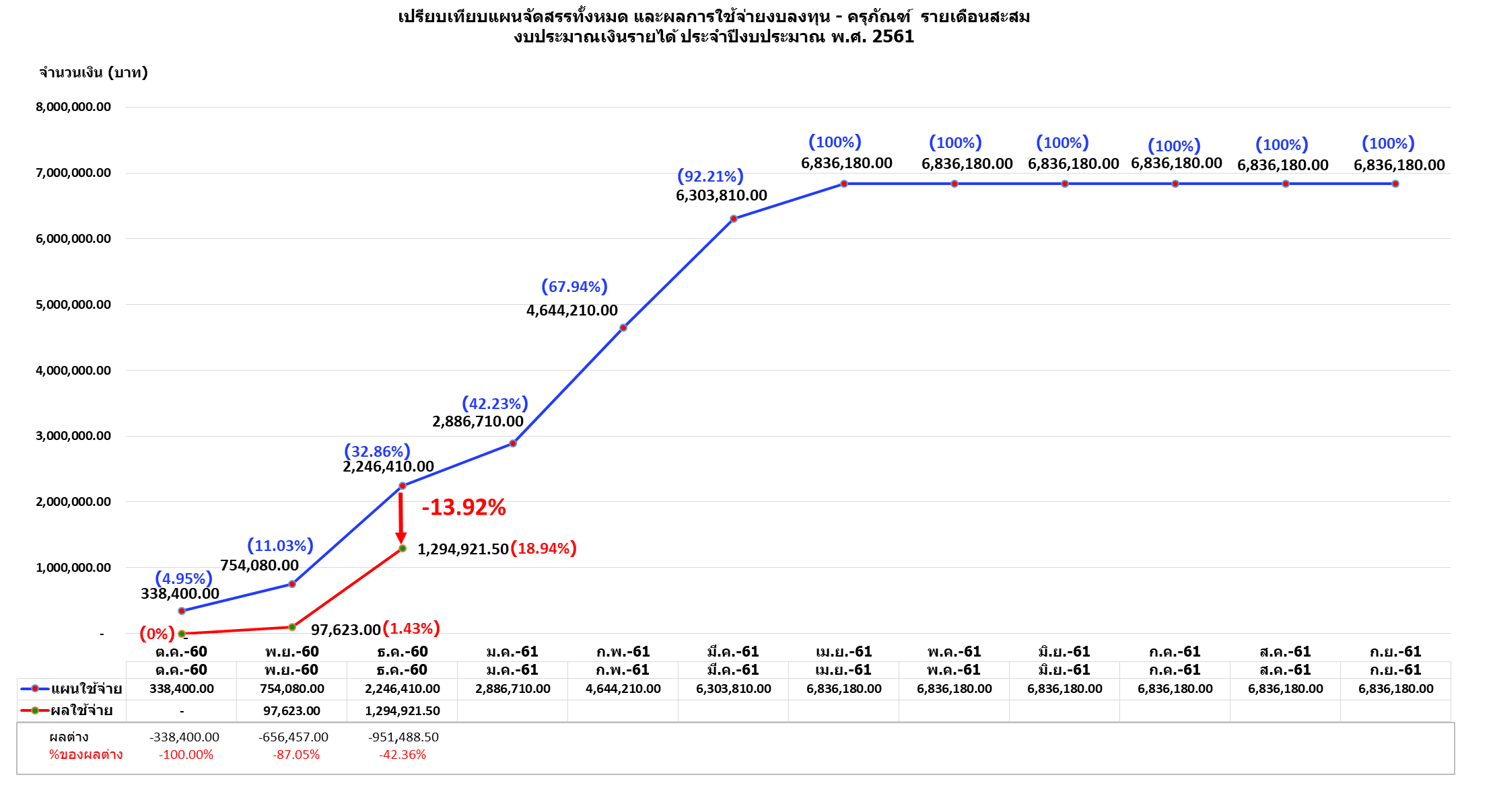 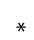 สิ่งก่อสร้าง  งบประมาณรายจ่าย มีแผนจัดสรรทั้งปี 13 รายการ  ไม่มีแผนเบิกจ่ายสะสม ณ 31 ธ.ค. 60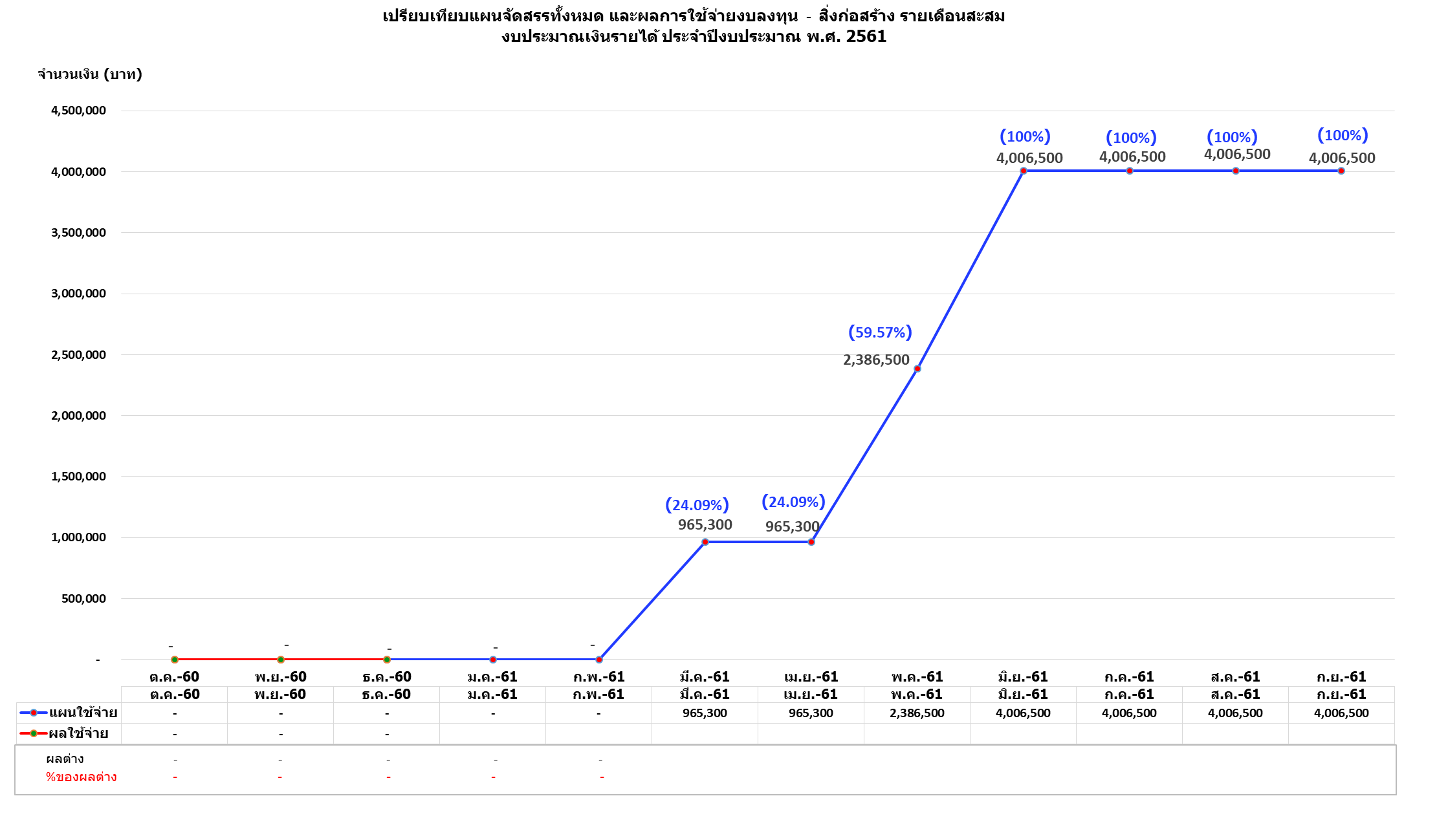 3.2.3  ผลการใช้จ่ายโครงการงบรายจ่ายอื่น (ณ วันที่ 31 ธ.ค. 60)มีแผนเบิกจ่ายสะสม ณ เดือน ธ.ค. 60 มีจำนวน 34 โครงการ จำนวนเงิน 12,331,760 บาท เบิกจ่ายแล้วเสร็จ จำนวนเงิน 8,497,990.66 บาท (68.91%) (ตามแผน 11 โครงการ + เบิกจ่ายก่อนแผน 9 โครงการ) และยังไม่เบิกจ่าย 23 โครงการ จำนวนเงิน 3,833,769.34 บาท (31.08%)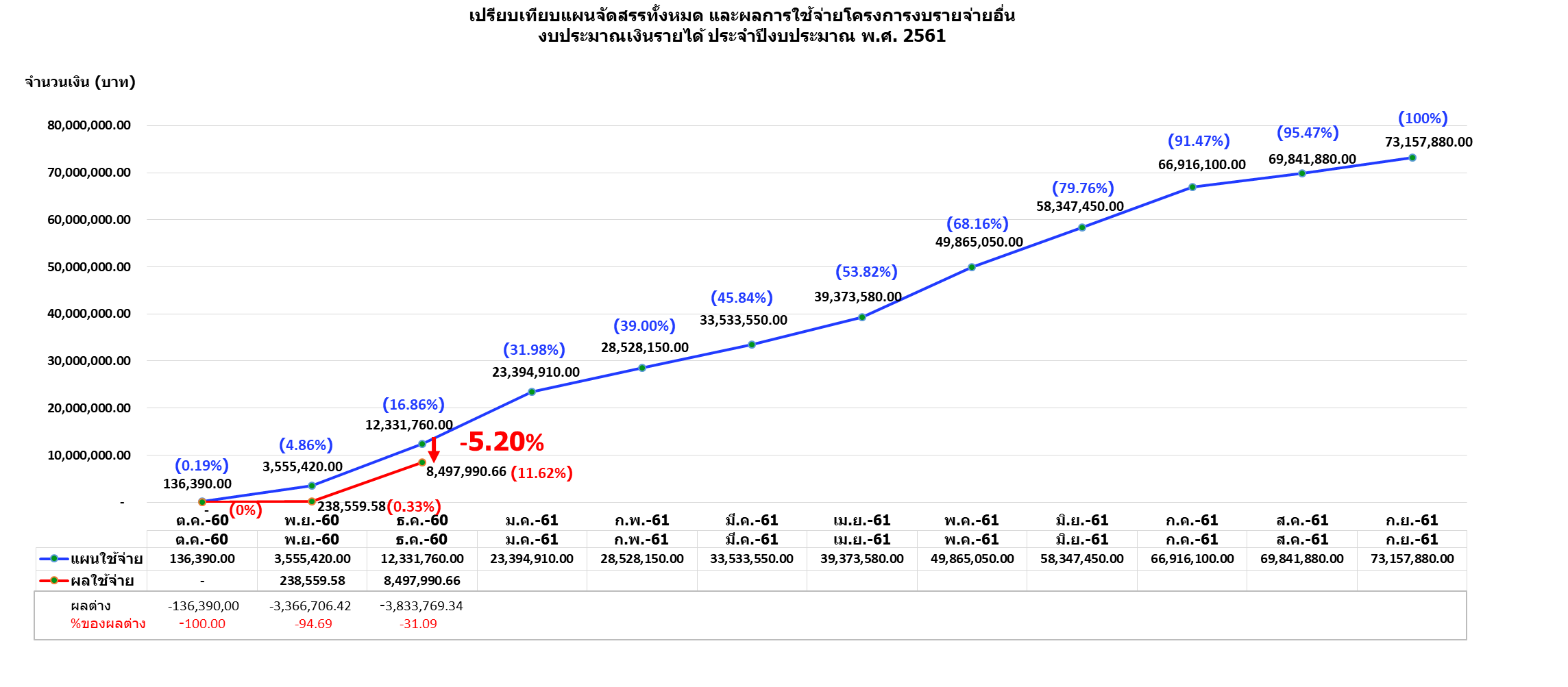 3.2.4  เงินกันเหลื่อมปี 2560 (ณ วันที่ 31 ธ.ค. 60)แผนเงินกันเหลื่อมปี งบประมาณเงินรายได้ ปี 2560 มีจำนวนทั้งหมด 7 รายการ จำนวนเงิน 4,027,531 บาท เบิกจ่ายเรียบร้อยแล้ว 
2 รายการ เบิกจ่ายยังไม่ครบถ้วน 2 รายการ และยังไม่เบิกจ่าย 3 รายการ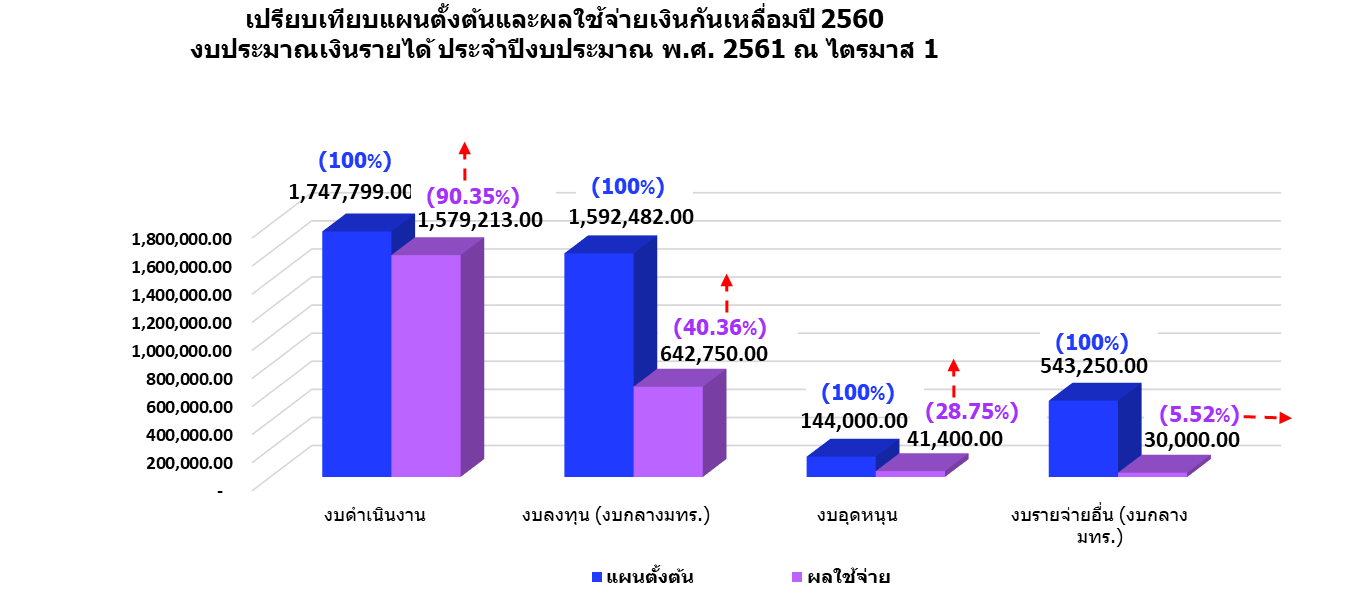 